Date of Damage:Date of Damage:Notes:Damage classification must be carried out by certified staff or approved maintenance organisation.In case of FRP-damages the damage classification must be carried out according to the latest revision of the Airplane Maintenance Manual, Section 51-10.In case of contact with salt water: Clean all mechanical parts within 48 hours after recovery from salt water.Notes:Damage classification must be carried out by certified staff or approved maintenance organisation.In case of FRP-damages the damage classification must be carried out according to the latest revision of the Airplane Maintenance Manual, Section 51-10.In case of contact with salt water: Clean all mechanical parts within 48 hours after recovery from salt water.Notes:Damage classification must be carried out by certified staff or approved maintenance organisation.In case of FRP-damages the damage classification must be carried out according to the latest revision of the Airplane Maintenance Manual, Section 51-10.In case of contact with salt water: Clean all mechanical parts within 48 hours after recovery from salt water.Notes:Damage classification must be carried out by certified staff or approved maintenance organisation.In case of FRP-damages the damage classification must be carried out according to the latest revision of the Airplane Maintenance Manual, Section 51-10.In case of contact with salt water: Clean all mechanical parts within 48 hours after recovery from salt water.Notes:Damage classification must be carried out by certified staff or approved maintenance organisation.In case of FRP-damages the damage classification must be carried out according to the latest revision of the Airplane Maintenance Manual, Section 51-10.In case of contact with salt water: Clean all mechanical parts within 48 hours after recovery from salt water.AIRPLANEAIRPLANEAIRPLANENotes:Damage classification must be carried out by certified staff or approved maintenance organisation.In case of FRP-damages the damage classification must be carried out according to the latest revision of the Airplane Maintenance Manual, Section 51-10.In case of contact with salt water: Clean all mechanical parts within 48 hours after recovery from salt water.Notes:Damage classification must be carried out by certified staff or approved maintenance organisation.In case of FRP-damages the damage classification must be carried out according to the latest revision of the Airplane Maintenance Manual, Section 51-10.In case of contact with salt water: Clean all mechanical parts within 48 hours after recovery from salt water.Notes:Damage classification must be carried out by certified staff or approved maintenance organisation.In case of FRP-damages the damage classification must be carried out according to the latest revision of the Airplane Maintenance Manual, Section 51-10.In case of contact with salt water: Clean all mechanical parts within 48 hours after recovery from salt water.Notes:Damage classification must be carried out by certified staff or approved maintenance organisation.In case of FRP-damages the damage classification must be carried out according to the latest revision of the Airplane Maintenance Manual, Section 51-10.In case of contact with salt water: Clean all mechanical parts within 48 hours after recovery from salt water.Notes:Damage classification must be carried out by certified staff or approved maintenance organisation.In case of FRP-damages the damage classification must be carried out according to the latest revision of the Airplane Maintenance Manual, Section 51-10.In case of contact with salt water: Clean all mechanical parts within 48 hours after recovery from salt water.Type:Notes:Damage classification must be carried out by certified staff or approved maintenance organisation.In case of FRP-damages the damage classification must be carried out according to the latest revision of the Airplane Maintenance Manual, Section 51-10.In case of contact with salt water: Clean all mechanical parts within 48 hours after recovery from salt water.Notes:Damage classification must be carried out by certified staff or approved maintenance organisation.In case of FRP-damages the damage classification must be carried out according to the latest revision of the Airplane Maintenance Manual, Section 51-10.In case of contact with salt water: Clean all mechanical parts within 48 hours after recovery from salt water.Notes:Damage classification must be carried out by certified staff or approved maintenance organisation.In case of FRP-damages the damage classification must be carried out according to the latest revision of the Airplane Maintenance Manual, Section 51-10.In case of contact with salt water: Clean all mechanical parts within 48 hours after recovery from salt water.Notes:Damage classification must be carried out by certified staff or approved maintenance organisation.In case of FRP-damages the damage classification must be carried out according to the latest revision of the Airplane Maintenance Manual, Section 51-10.In case of contact with salt water: Clean all mechanical parts within 48 hours after recovery from salt water.Notes:Damage classification must be carried out by certified staff or approved maintenance organisation.In case of FRP-damages the damage classification must be carried out according to the latest revision of the Airplane Maintenance Manual, Section 51-10.In case of contact with salt water: Clean all mechanical parts within 48 hours after recovery from salt water.Serial No.:Notes:Damage classification must be carried out by certified staff or approved maintenance organisation.In case of FRP-damages the damage classification must be carried out according to the latest revision of the Airplane Maintenance Manual, Section 51-10.In case of contact with salt water: Clean all mechanical parts within 48 hours after recovery from salt water.Notes:Damage classification must be carried out by certified staff or approved maintenance organisation.In case of FRP-damages the damage classification must be carried out according to the latest revision of the Airplane Maintenance Manual, Section 51-10.In case of contact with salt water: Clean all mechanical parts within 48 hours after recovery from salt water.Notes:Damage classification must be carried out by certified staff or approved maintenance organisation.In case of FRP-damages the damage classification must be carried out according to the latest revision of the Airplane Maintenance Manual, Section 51-10.In case of contact with salt water: Clean all mechanical parts within 48 hours after recovery from salt water.Notes:Damage classification must be carried out by certified staff or approved maintenance organisation.In case of FRP-damages the damage classification must be carried out according to the latest revision of the Airplane Maintenance Manual, Section 51-10.In case of contact with salt water: Clean all mechanical parts within 48 hours after recovery from salt water.Notes:Damage classification must be carried out by certified staff or approved maintenance organisation.In case of FRP-damages the damage classification must be carried out according to the latest revision of the Airplane Maintenance Manual, Section 51-10.In case of contact with salt water: Clean all mechanical parts within 48 hours after recovery from salt water.Call Sign:Notes:Damage classification must be carried out by certified staff or approved maintenance organisation.In case of FRP-damages the damage classification must be carried out according to the latest revision of the Airplane Maintenance Manual, Section 51-10.In case of contact with salt water: Clean all mechanical parts within 48 hours after recovery from salt water.Notes:Damage classification must be carried out by certified staff or approved maintenance organisation.In case of FRP-damages the damage classification must be carried out according to the latest revision of the Airplane Maintenance Manual, Section 51-10.In case of contact with salt water: Clean all mechanical parts within 48 hours after recovery from salt water.Notes:Damage classification must be carried out by certified staff or approved maintenance organisation.In case of FRP-damages the damage classification must be carried out according to the latest revision of the Airplane Maintenance Manual, Section 51-10.In case of contact with salt water: Clean all mechanical parts within 48 hours after recovery from salt water.Notes:Damage classification must be carried out by certified staff or approved maintenance organisation.In case of FRP-damages the damage classification must be carried out according to the latest revision of the Airplane Maintenance Manual, Section 51-10.In case of contact with salt water: Clean all mechanical parts within 48 hours after recovery from salt water.Notes:Damage classification must be carried out by certified staff or approved maintenance organisation.In case of FRP-damages the damage classification must be carried out according to the latest revision of the Airplane Maintenance Manual, Section 51-10.In case of contact with salt water: Clean all mechanical parts within 48 hours after recovery from salt water.TSN:Notes:Damage classification must be carried out by certified staff or approved maintenance organisation.In case of FRP-damages the damage classification must be carried out according to the latest revision of the Airplane Maintenance Manual, Section 51-10.In case of contact with salt water: Clean all mechanical parts within 48 hours after recovery from salt water.Notes:Damage classification must be carried out by certified staff or approved maintenance organisation.In case of FRP-damages the damage classification must be carried out according to the latest revision of the Airplane Maintenance Manual, Section 51-10.In case of contact with salt water: Clean all mechanical parts within 48 hours after recovery from salt water.Notes:Damage classification must be carried out by certified staff or approved maintenance organisation.In case of FRP-damages the damage classification must be carried out according to the latest revision of the Airplane Maintenance Manual, Section 51-10.In case of contact with salt water: Clean all mechanical parts within 48 hours after recovery from salt water.Notes:Damage classification must be carried out by certified staff or approved maintenance organisation.In case of FRP-damages the damage classification must be carried out according to the latest revision of the Airplane Maintenance Manual, Section 51-10.In case of contact with salt water: Clean all mechanical parts within 48 hours after recovery from salt water.Notes:Damage classification must be carried out by certified staff or approved maintenance organisation.In case of FRP-damages the damage classification must be carried out according to the latest revision of the Airplane Maintenance Manual, Section 51-10.In case of contact with salt water: Clean all mechanical parts within 48 hours after recovery from salt water.Operator:Short description of damage(s), cause of damage / classification acc. to AMM, and reference for pictures :Short description of damage(s), cause of damage / classification acc. to AMM, and reference for pictures :Short description of damage(s), cause of damage / classification acc. to AMM, and reference for pictures :Short description of damage(s), cause of damage / classification acc. to AMM, and reference for pictures :Short description of damage(s), cause of damage / classification acc. to AMM, and reference for pictures :ENGINE 1ENGINE 1ENGINE 1Short description of damage(s), cause of damage / classification acc. to AMM, and reference for pictures :Short description of damage(s), cause of damage / classification acc. to AMM, and reference for pictures :Short description of damage(s), cause of damage / classification acc. to AMM, and reference for pictures :Short description of damage(s), cause of damage / classification acc. to AMM, and reference for pictures :Short description of damage(s), cause of damage / classification acc. to AMM, and reference for pictures :Type:Short description of damage(s), cause of damage / classification acc. to AMM, and reference for pictures :Short description of damage(s), cause of damage / classification acc. to AMM, and reference for pictures :Short description of damage(s), cause of damage / classification acc. to AMM, and reference for pictures :Short description of damage(s), cause of damage / classification acc. to AMM, and reference for pictures :Short description of damage(s), cause of damage / classification acc. to AMM, and reference for pictures :Serial No.:Short description of damage(s), cause of damage / classification acc. to AMM, and reference for pictures :Short description of damage(s), cause of damage / classification acc. to AMM, and reference for pictures :Short description of damage(s), cause of damage / classification acc. to AMM, and reference for pictures :Short description of damage(s), cause of damage / classification acc. to AMM, and reference for pictures :Short description of damage(s), cause of damage / classification acc. to AMM, and reference for pictures :TSN:Short description of damage(s), cause of damage / classification acc. to AMM, and reference for pictures :Short description of damage(s), cause of damage / classification acc. to AMM, and reference for pictures :Short description of damage(s), cause of damage / classification acc. to AMM, and reference for pictures :Short description of damage(s), cause of damage / classification acc. to AMM, and reference for pictures :Short description of damage(s), cause of damage / classification acc. to AMM, and reference for pictures :TSO:Short description of damage(s), cause of damage / classification acc. to AMM, and reference for pictures :Short description of damage(s), cause of damage / classification acc. to AMM, and reference for pictures :Short description of damage(s), cause of damage / classification acc. to AMM, and reference for pictures :Short description of damage(s), cause of damage / classification acc. to AMM, and reference for pictures :Short description of damage(s), cause of damage / classification acc. to AMM, and reference for pictures :ENGINE 2ENGINE 2ENGINE 2Short description of damage(s), cause of damage / classification acc. to AMM, and reference for pictures :Short description of damage(s), cause of damage / classification acc. to AMM, and reference for pictures :Short description of damage(s), cause of damage / classification acc. to AMM, and reference for pictures :Short description of damage(s), cause of damage / classification acc. to AMM, and reference for pictures :Short description of damage(s), cause of damage / classification acc. to AMM, and reference for pictures :Type:Short description of damage(s), cause of damage / classification acc. to AMM, and reference for pictures :Short description of damage(s), cause of damage / classification acc. to AMM, and reference for pictures :Short description of damage(s), cause of damage / classification acc. to AMM, and reference for pictures :Short description of damage(s), cause of damage / classification acc. to AMM, and reference for pictures :Short description of damage(s), cause of damage / classification acc. to AMM, and reference for pictures :Serial No.:Short description of damage(s), cause of damage / classification acc. to AMM, and reference for pictures :Short description of damage(s), cause of damage / classification acc. to AMM, and reference for pictures :Short description of damage(s), cause of damage / classification acc. to AMM, and reference for pictures :Short description of damage(s), cause of damage / classification acc. to AMM, and reference for pictures :Short description of damage(s), cause of damage / classification acc. to AMM, and reference for pictures :TSN:Short description of damage(s), cause of damage / classification acc. to AMM, and reference for pictures :Short description of damage(s), cause of damage / classification acc. to AMM, and reference for pictures :Short description of damage(s), cause of damage / classification acc. to AMM, and reference for pictures :Short description of damage(s), cause of damage / classification acc. to AMM, and reference for pictures :Short description of damage(s), cause of damage / classification acc. to AMM, and reference for pictures :TSO:Short description of damage(s), cause of damage / classification acc. to AMM, and reference for pictures :Short description of damage(s), cause of damage / classification acc. to AMM, and reference for pictures :Short description of damage(s), cause of damage / classification acc. to AMM, and reference for pictures :Short description of damage(s), cause of damage / classification acc. to AMM, and reference for pictures :Short description of damage(s), cause of damage / classification acc. to AMM, and reference for pictures :PROPELLER 1PROPELLER 1PROPELLER 1Short description of damage(s), cause of damage / classification acc. to AMM, and reference for pictures :Short description of damage(s), cause of damage / classification acc. to AMM, and reference for pictures :Short description of damage(s), cause of damage / classification acc. to AMM, and reference for pictures :Short description of damage(s), cause of damage / classification acc. to AMM, and reference for pictures :Short description of damage(s), cause of damage / classification acc. to AMM, and reference for pictures :Type:	Statement:	I hereby declare that the damage(s) has(have) been classified acc. to AMM (section 51-10 for FRP damage)         and all relevant damages on the aircraft have been described.	(person / company / location):	 						-----------------------------------------------------------------------------------------------	Statement:	I hereby declare that the damage(s) has(have) been classified acc. to AMM (section 51-10 for FRP damage)         and all relevant damages on the aircraft have been described.	(person / company / location):	 						-----------------------------------------------------------------------------------------------	Statement:	I hereby declare that the damage(s) has(have) been classified acc. to AMM (section 51-10 for FRP damage)         and all relevant damages on the aircraft have been described.	(person / company / location):	 						-----------------------------------------------------------------------------------------------	Statement:	I hereby declare that the damage(s) has(have) been classified acc. to AMM (section 51-10 for FRP damage)         and all relevant damages on the aircraft have been described.	(person / company / location):	 						-----------------------------------------------------------------------------------------------	Statement:	I hereby declare that the damage(s) has(have) been classified acc. to AMM (section 51-10 for FRP damage)         and all relevant damages on the aircraft have been described.	(person / company / location):	 						-----------------------------------------------------------------------------------------------Serial No.:	Statement:	I hereby declare that the damage(s) has(have) been classified acc. to AMM (section 51-10 for FRP damage)         and all relevant damages on the aircraft have been described.	(person / company / location):	 						-----------------------------------------------------------------------------------------------	Statement:	I hereby declare that the damage(s) has(have) been classified acc. to AMM (section 51-10 for FRP damage)         and all relevant damages on the aircraft have been described.	(person / company / location):	 						-----------------------------------------------------------------------------------------------	Statement:	I hereby declare that the damage(s) has(have) been classified acc. to AMM (section 51-10 for FRP damage)         and all relevant damages on the aircraft have been described.	(person / company / location):	 						-----------------------------------------------------------------------------------------------	Statement:	I hereby declare that the damage(s) has(have) been classified acc. to AMM (section 51-10 for FRP damage)         and all relevant damages on the aircraft have been described.	(person / company / location):	 						-----------------------------------------------------------------------------------------------	Statement:	I hereby declare that the damage(s) has(have) been classified acc. to AMM (section 51-10 for FRP damage)         and all relevant damages on the aircraft have been described.	(person / company / location):	 						-----------------------------------------------------------------------------------------------TSN:	Statement:	I hereby declare that the damage(s) has(have) been classified acc. to AMM (section 51-10 for FRP damage)         and all relevant damages on the aircraft have been described.	(person / company / location):	 						-----------------------------------------------------------------------------------------------	Statement:	I hereby declare that the damage(s) has(have) been classified acc. to AMM (section 51-10 for FRP damage)         and all relevant damages on the aircraft have been described.	(person / company / location):	 						-----------------------------------------------------------------------------------------------	Statement:	I hereby declare that the damage(s) has(have) been classified acc. to AMM (section 51-10 for FRP damage)         and all relevant damages on the aircraft have been described.	(person / company / location):	 						-----------------------------------------------------------------------------------------------	Statement:	I hereby declare that the damage(s) has(have) been classified acc. to AMM (section 51-10 for FRP damage)         and all relevant damages on the aircraft have been described.	(person / company / location):	 						-----------------------------------------------------------------------------------------------	Statement:	I hereby declare that the damage(s) has(have) been classified acc. to AMM (section 51-10 for FRP damage)         and all relevant damages on the aircraft have been described.	(person / company / location):	 						-----------------------------------------------------------------------------------------------TSO:	Statement:	I hereby declare that the damage(s) has(have) been classified acc. to AMM (section 51-10 for FRP damage)         and all relevant damages on the aircraft have been described.	(person / company / location):	 						-----------------------------------------------------------------------------------------------	Statement:	I hereby declare that the damage(s) has(have) been classified acc. to AMM (section 51-10 for FRP damage)         and all relevant damages on the aircraft have been described.	(person / company / location):	 						-----------------------------------------------------------------------------------------------	Statement:	I hereby declare that the damage(s) has(have) been classified acc. to AMM (section 51-10 for FRP damage)         and all relevant damages on the aircraft have been described.	(person / company / location):	 						-----------------------------------------------------------------------------------------------	Statement:	I hereby declare that the damage(s) has(have) been classified acc. to AMM (section 51-10 for FRP damage)         and all relevant damages on the aircraft have been described.	(person / company / location):	 						-----------------------------------------------------------------------------------------------	Statement:	I hereby declare that the damage(s) has(have) been classified acc. to AMM (section 51-10 for FRP damage)         and all relevant damages on the aircraft have been described.	(person / company / location):	 						-----------------------------------------------------------------------------------------------PROPELLER 2PROPELLER 2PROPELLER 2	Statement:	I hereby declare that the damage(s) has(have) been classified acc. to AMM (section 51-10 for FRP damage)         and all relevant damages on the aircraft have been described.	(person / company / location):	 						-----------------------------------------------------------------------------------------------	Statement:	I hereby declare that the damage(s) has(have) been classified acc. to AMM (section 51-10 for FRP damage)         and all relevant damages on the aircraft have been described.	(person / company / location):	 						-----------------------------------------------------------------------------------------------	Statement:	I hereby declare that the damage(s) has(have) been classified acc. to AMM (section 51-10 for FRP damage)         and all relevant damages on the aircraft have been described.	(person / company / location):	 						-----------------------------------------------------------------------------------------------	Statement:	I hereby declare that the damage(s) has(have) been classified acc. to AMM (section 51-10 for FRP damage)         and all relevant damages on the aircraft have been described.	(person / company / location):	 						-----------------------------------------------------------------------------------------------	Statement:	I hereby declare that the damage(s) has(have) been classified acc. to AMM (section 51-10 for FRP damage)         and all relevant damages on the aircraft have been described.	(person / company / location):	 						-----------------------------------------------------------------------------------------------Type:	Statement:	I hereby declare that the damage(s) has(have) been classified acc. to AMM (section 51-10 for FRP damage)         and all relevant damages on the aircraft have been described.	(person / company / location):	 						-----------------------------------------------------------------------------------------------	Statement:	I hereby declare that the damage(s) has(have) been classified acc. to AMM (section 51-10 for FRP damage)         and all relevant damages on the aircraft have been described.	(person / company / location):	 						-----------------------------------------------------------------------------------------------	Statement:	I hereby declare that the damage(s) has(have) been classified acc. to AMM (section 51-10 for FRP damage)         and all relevant damages on the aircraft have been described.	(person / company / location):	 						-----------------------------------------------------------------------------------------------	Statement:	I hereby declare that the damage(s) has(have) been classified acc. to AMM (section 51-10 for FRP damage)         and all relevant damages on the aircraft have been described.	(person / company / location):	 						-----------------------------------------------------------------------------------------------	Statement:	I hereby declare that the damage(s) has(have) been classified acc. to AMM (section 51-10 for FRP damage)         and all relevant damages on the aircraft have been described.	(person / company / location):	 						-----------------------------------------------------------------------------------------------Serial No.:Date:Stamp, Signature:Page	     of	     TSN:Date:Stamp, Signature:Page	     of	     TSO:Revision:Stamp, Signature:Page	     of	     Note S/N of effected system parts on next pagesNote S/N of effected system parts on next pagesNote S/N of effected system parts on next pagesRevision:Stamp, Signature:Page	     of	     Position of damage(s):Position of damage(s):Position of damage(s):Position of damage(s):Position of damage(s):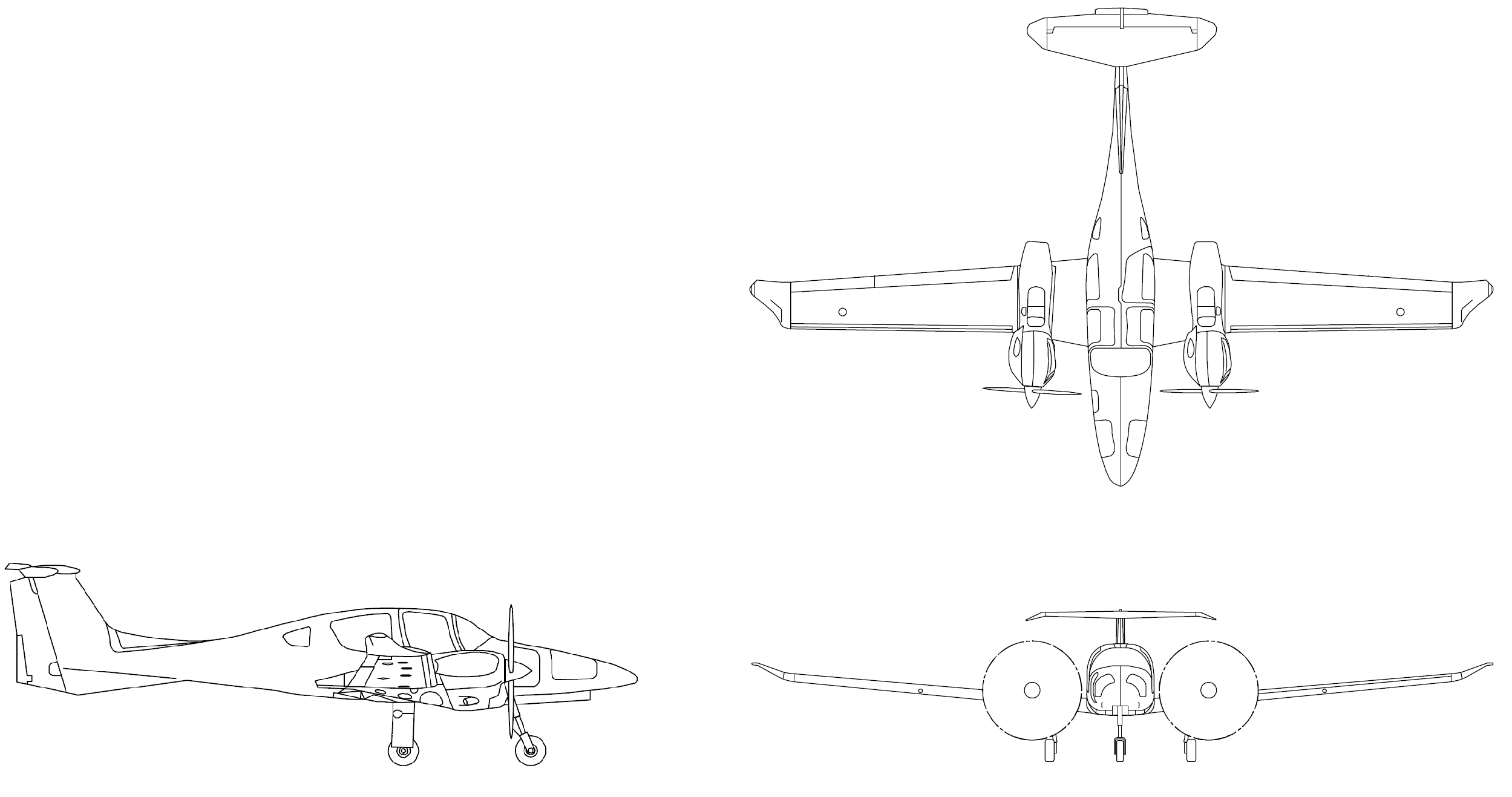 Date:Stamp, Signature:Page	     of	     Revision:Stamp, Signature:Page	     of	     Pos.Detailed description / Size of DamageDetailed description / Size of DamageClassificationReference to attached Picture(s)Reference to attached Picture(s)Proposed RepairProposed RepairDate:Date:Stamp, Signature:Stamp, Signature:Page	     of	     Revision:Revision:Stamp, Signature:Stamp, Signature:Page	     of	     Pos.Detailed description / Size of DamageDetailed description / Size of DamageClassificationReference to attached Picture(s)Reference to attached Picture(s)Proposed RepairProposed RepairDate:Date:Stamp, Signature:Stamp, Signature:Page	     of	     Revision:Revision:Stamp, Signature:Stamp, Signature:Page	     of	     Pos.Detailed description / Size of DamageDetailed description / Size of DamageClassificationReference to attached Picture(s)Reference to attached Picture(s)Proposed RepairProposed RepairDate:Date:Stamp, Signature:Stamp, Signature:Page	     of	     Revision:Revision:Stamp, Signature:Stamp, Signature:Page	     of	     Pos.Detailed description / Size of DamageDetailed description / Size of DamageClassificationReference to attached Picture(s)Reference to attached Picture(s)Proposed RepairProposed RepairDate:Date:Stamp, Signature:Stamp, Signature:Page	     of	     Revision:Revision:Stamp, Signature:Stamp, Signature:Page	     of	     